一、学员账号注册1.1 操作说明学员首次登录系统进行学习，需进行账号注册。系统中学员账号仅支持手机号码进行注册，学员在注册时需填写正确的手机号、密码及验证码进行注册。1.2 操作步骤1、打开培训系统网站，在页面右上角点击‘注册’。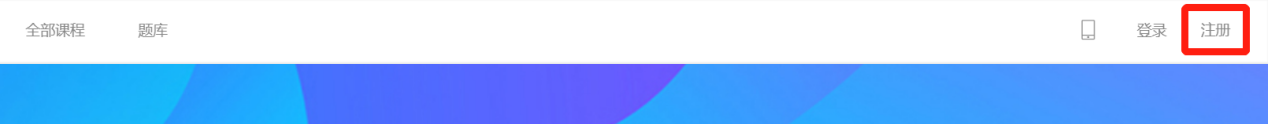 2、输入正确的手机号码、用户名、密码及短信验证码后，点击‘注册’。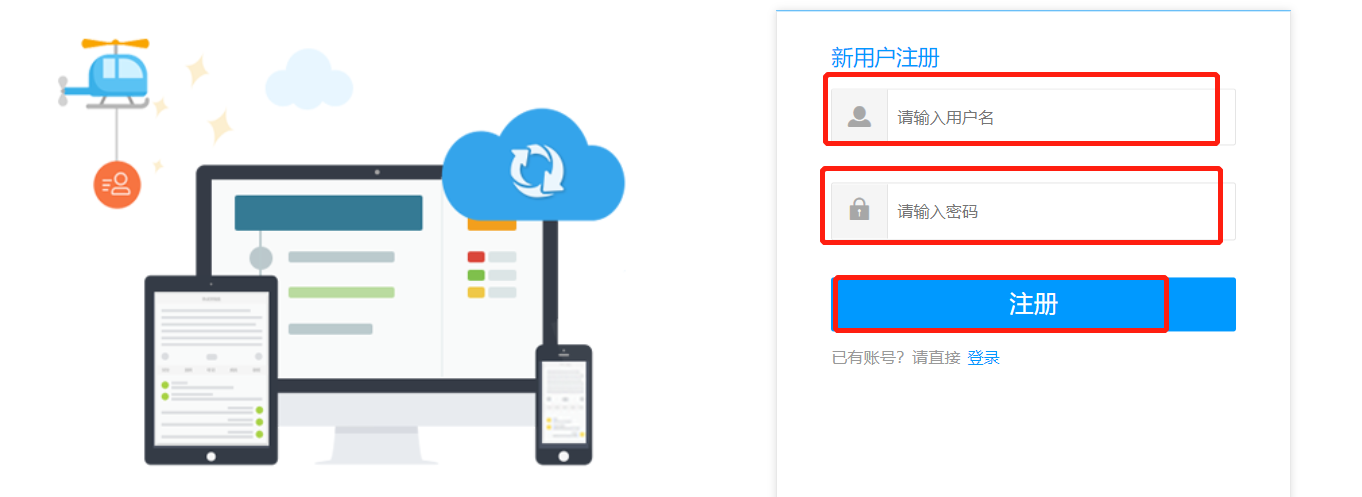 二、学员账号登录2.1 操作说明    已注册过的学员可直接在网站首页进行登录。登录时可支持用户名登录及手机号码登录。2.2 操作步骤1、打开培训系统网站，在页面右上角点击‘登录’。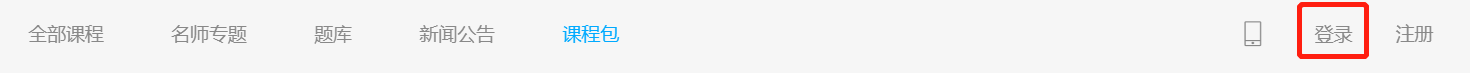 2、输入正确的用户名及密码后，点击‘登录’。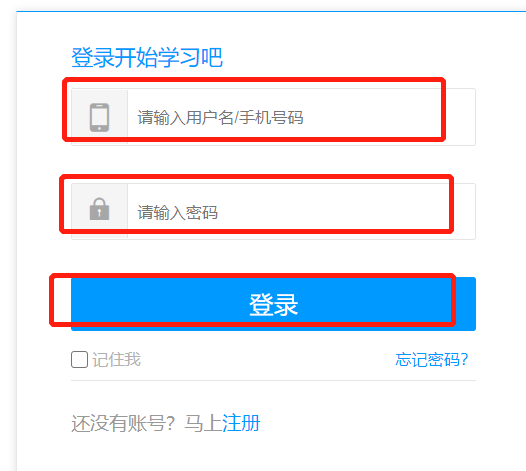 三、个人设置3.1 个人设置3.1.1操作说明该模块主要用于学员对账号信息、个人资料、头像及密码进行修改（头像一定要上传个人真实照片）。3.1.2 操作步骤完成登录后，将鼠标光标移至右上角头像按钮上，在出现的页面框中点击‘个人设置’即可进入个人设置页面。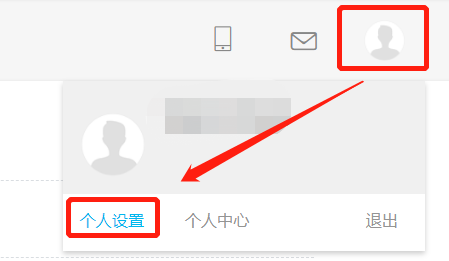 3.2 账号信息3.2.1 操作说明该模块主要用于学员进行绑定手机号、用户名及邮箱的更改操作。3.2.2 操作步骤1、如需要更改绑定的手机号码，点击页面中‘账号信息’中‘手机号’一栏右侧的‘更改’按钮，输入密码进行身份确认。在跳出的页面框中输入新的手机号码及短信验证码后，点击‘确定’完成新号码绑定。在下次登录时学员若选择手机号码登录，需使用新绑定的手机号码进行登录。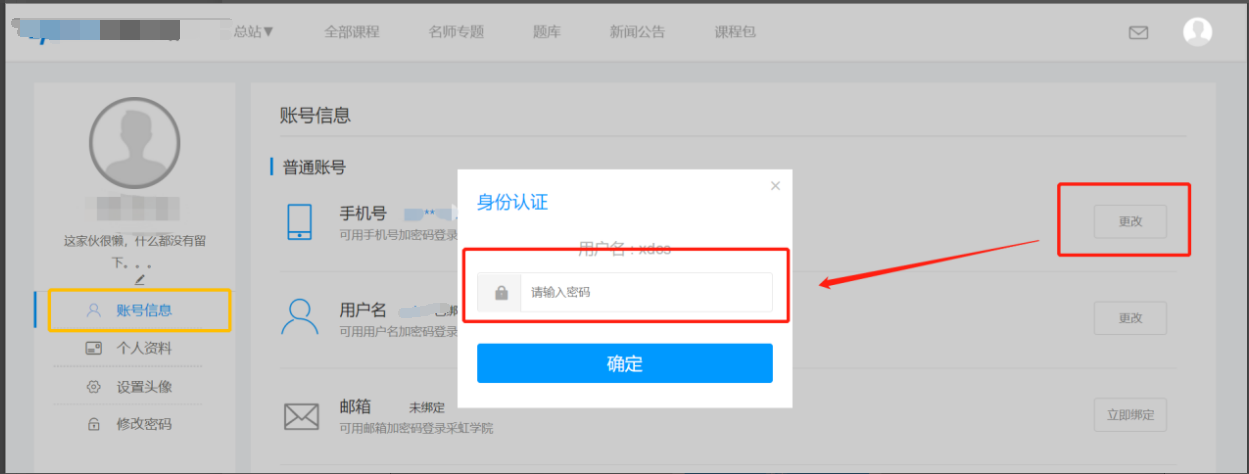 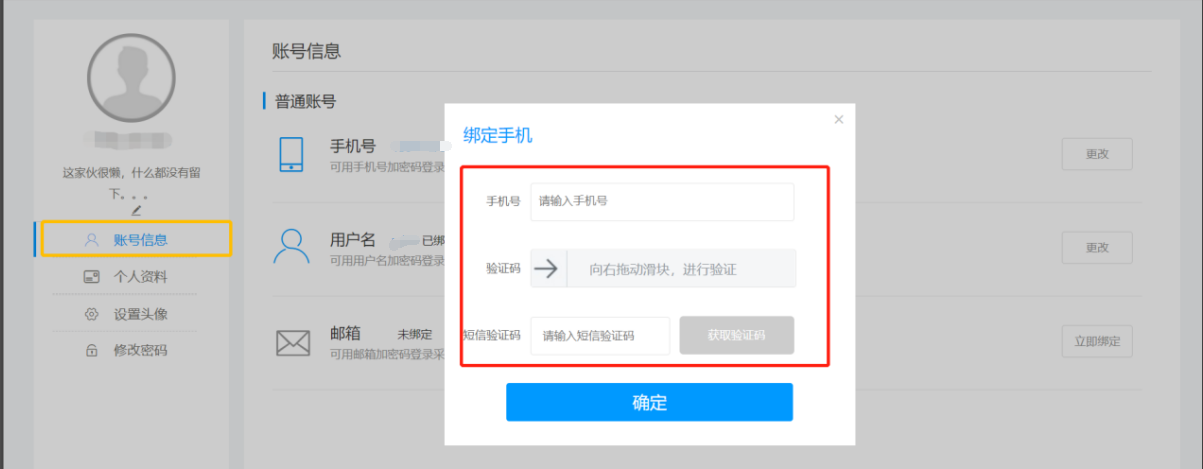 2、如需要修改用户名，点击页面中‘用户名’一栏右侧的‘更改’按钮，输入密码进行身份确认。在跳出的页面框中输入新的用户名及验证码后，点击确定完成用户名更改。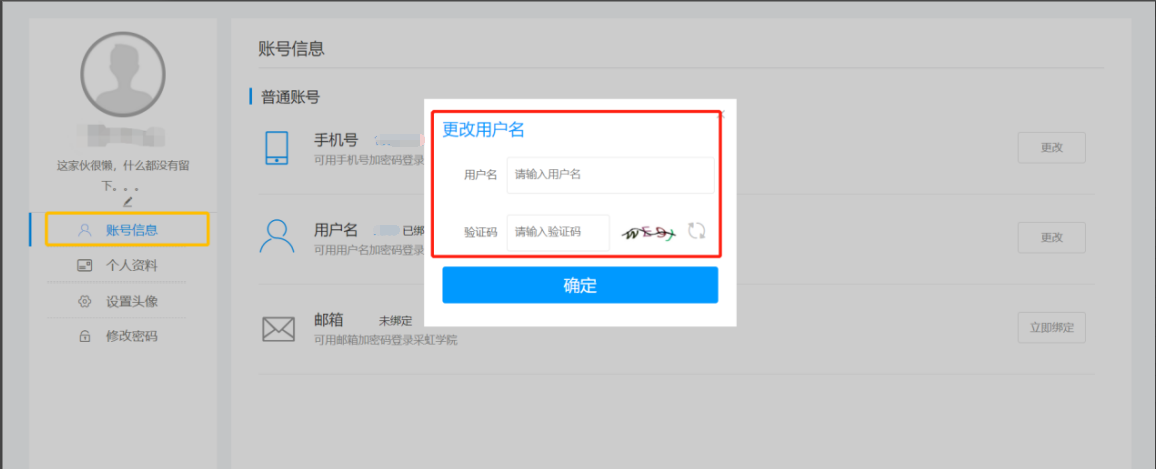 3、系统默认的登录方式为手机号及用户名登录，若学员需求通过邮箱进行登录，可点击‘邮箱’一栏右侧的‘立即绑定’按钮，输入需绑定的邮箱及验证码完成绑定。邮箱绑定完成后‘邮箱’一栏右侧的‘立即绑定’按钮会变为‘更改’按钮，后续学员若需要变更绑定邮箱，点击‘更改’按钮进行变更即可。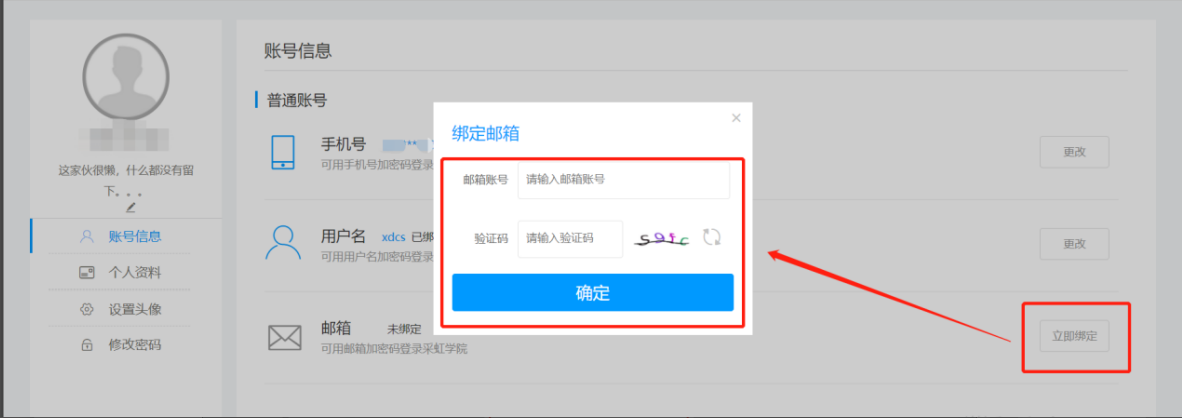 3.3 个人资料3.3.1 操作说明该模块主要用于学员进行基本信息、联系信息等信息内容进行修改，全部均为必填项（否则可能会影响后期证书生成）。3.3.2 操作步骤1、点击‘基本信息’栏右侧的‘编辑’按钮，输入必填项‘姓名’。其余的‘昵称、证件类型、证件号码、性别、最高学历、年龄、出生日期、户口所在地、签名’均为选填项，学员可根据自身实际需求进行填写。填写完成后点击‘保存’按钮即可完成对基本信息的修改。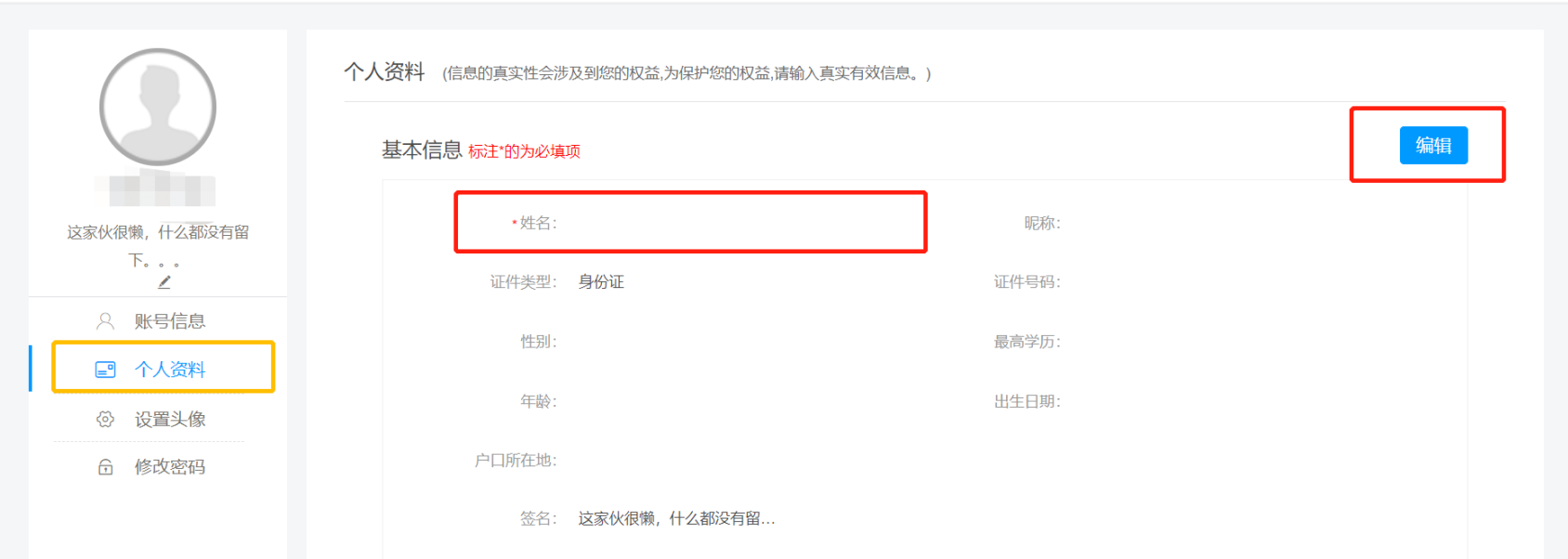 2、‘联系信息’栏中信息均为选填项，学员可根据自身实际需求点击右侧‘编辑’按钮进行填写，填写完成后点击‘保存’按钮即可。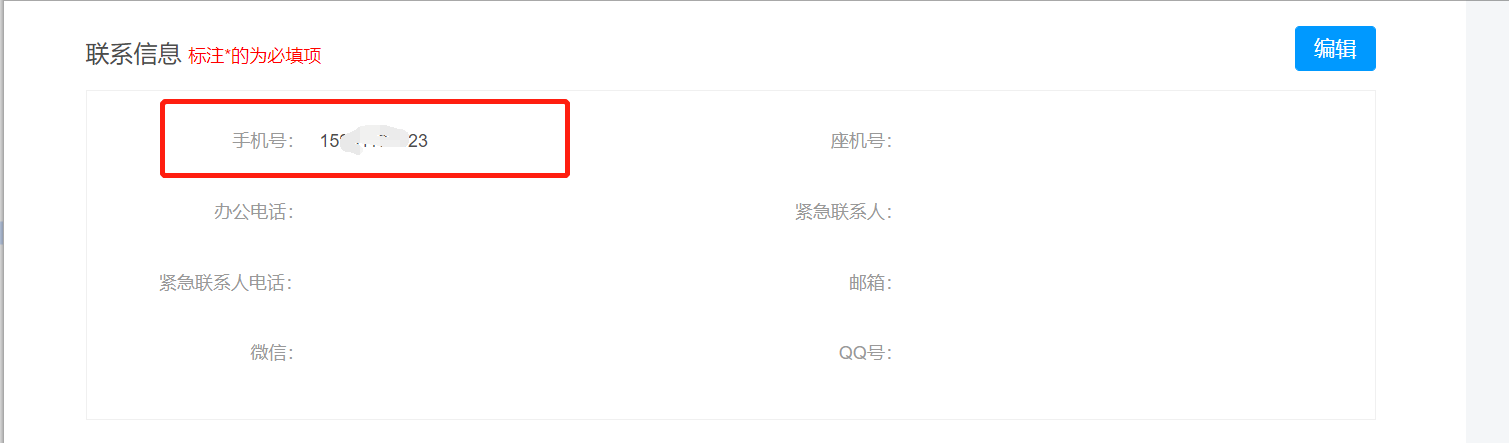 注：‘联系信息’中的‘手机号’项为不可修改项，学员只能在‘账号信息’中对手机号进行修改。3.4 设置头像3.4.1 操作说明（头像一定要上传个人真实照片）该模块主要用于学员修改自己的账号头像。头像图片支持.jpg、.gif、.png等格式，大小不超过2M，尺寸不小于150*150像素。3.4.2 操作步骤学员需提前准备好符合格式、大小及尺寸要求的头像图片，点击‘上传图片’按钮，选中需要上传的头像图片后点击‘完成’按钮。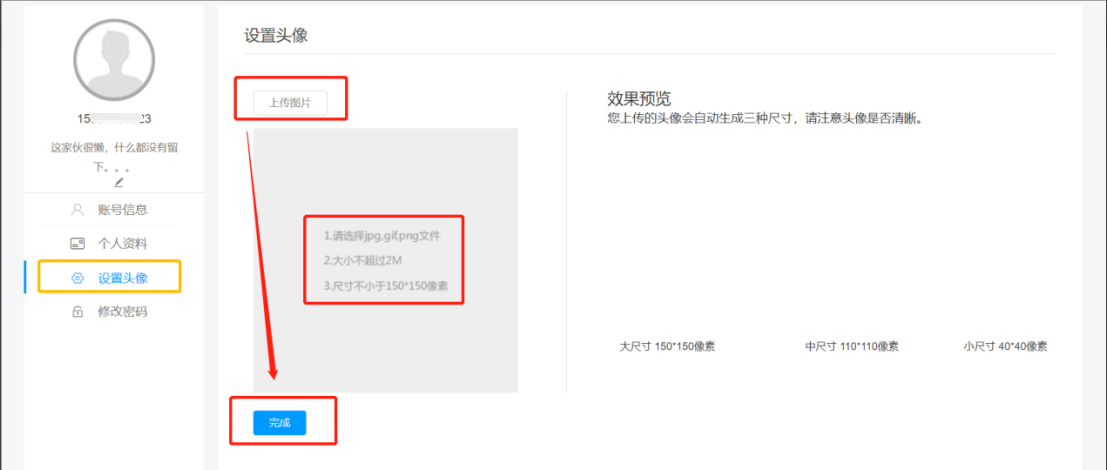 3.5 修改密码3.5.1 操作说明该模块主要用于学员进行登录密码的修改。3.5.2 操作步骤输入旧密码及新密码后，点击‘保存’按钮完成密码修改。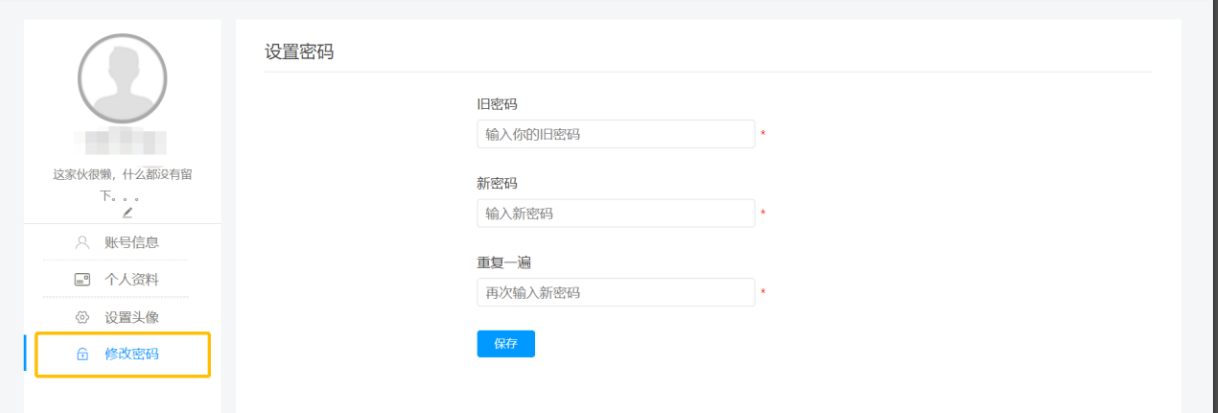 四、个人中心4.1 个人中心4.1.1 操作说明该模块主要用于学员对课程、题库、考试、证书、笔记等进行管理。4.1.2 操作步骤完成登录后，将鼠标光标移至右上角头像按钮上，在出现的页面框中点击‘个人中心’即可进入个人中心页面。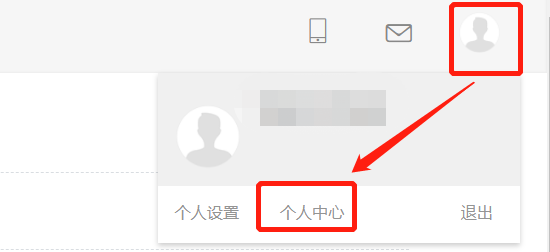 4.2 我的课程4.2.1 操作说明该模块主要用于展示学员在课程库中所有进行‘加入学习’操作的课程，包含录播课程与直播课程。4.2.2 操作步骤学员在课程库中选中需要进行学习的录播课程，点击‘加入学习’按钮，该课程即可在‘我的课程’中进行展示。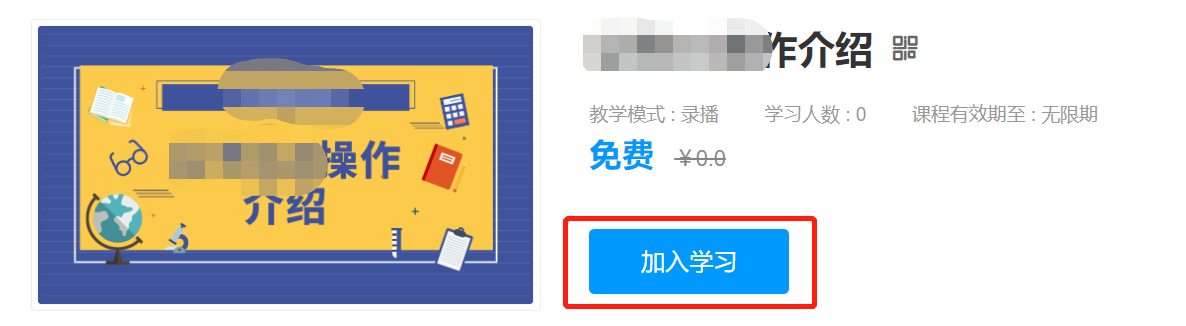 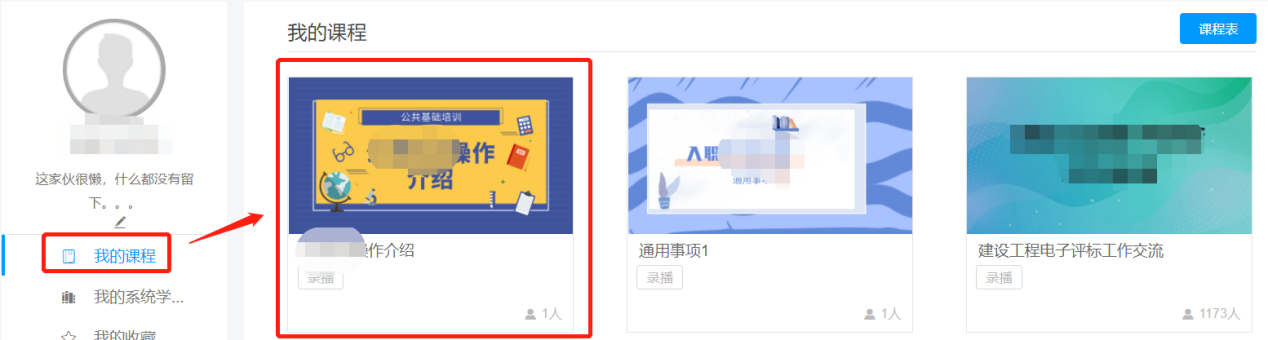 4.4 我的收藏4.4.1 操作说明该模块主要用于展示学员在课程库中所有进行‘收藏’操作的课程，收藏课程可按照全部、直播、录播、面授、其他选项进行分类筛选展示。4.4.2 操作步骤学员在课程库中选中需要进行收藏的课程，点击‘收藏’按钮，该课程即可在‘我的收藏’中进行展示。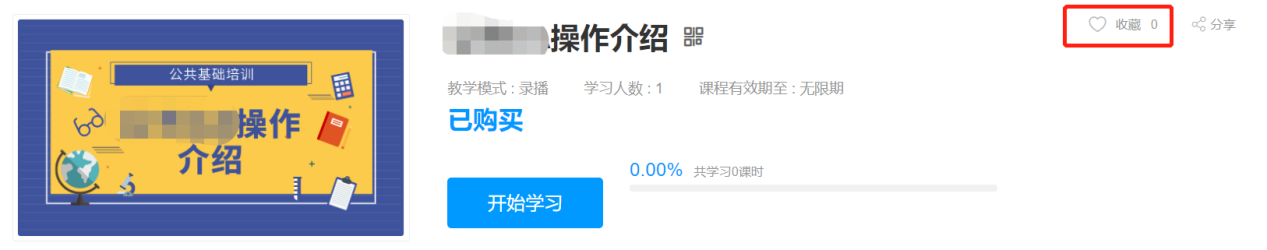 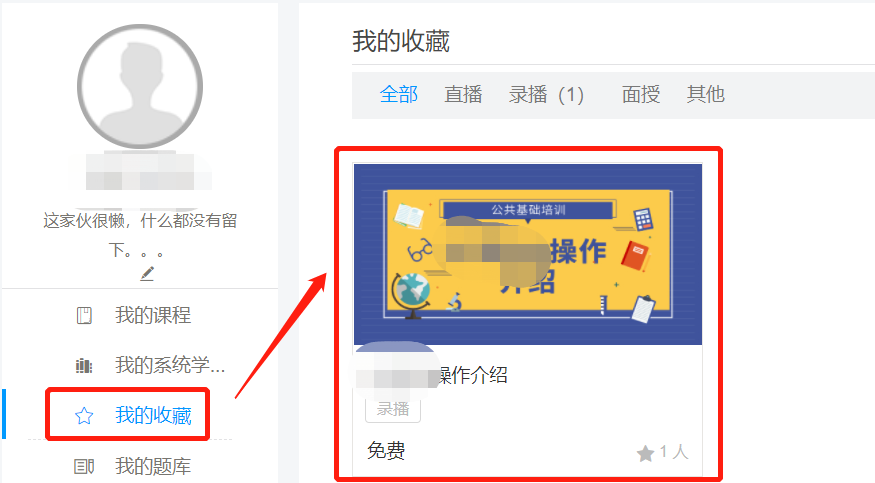 4.5 我的题库4.5.1 操作说明该模块主要用于展示系统中可供学员练习的题目，主要为章节练习与模拟真题。题库可按照已做题库与可做题库进行分类展示。4.5.2  操作步骤1、在‘可做题库’中点击需要进行练习的科目进入做题页面。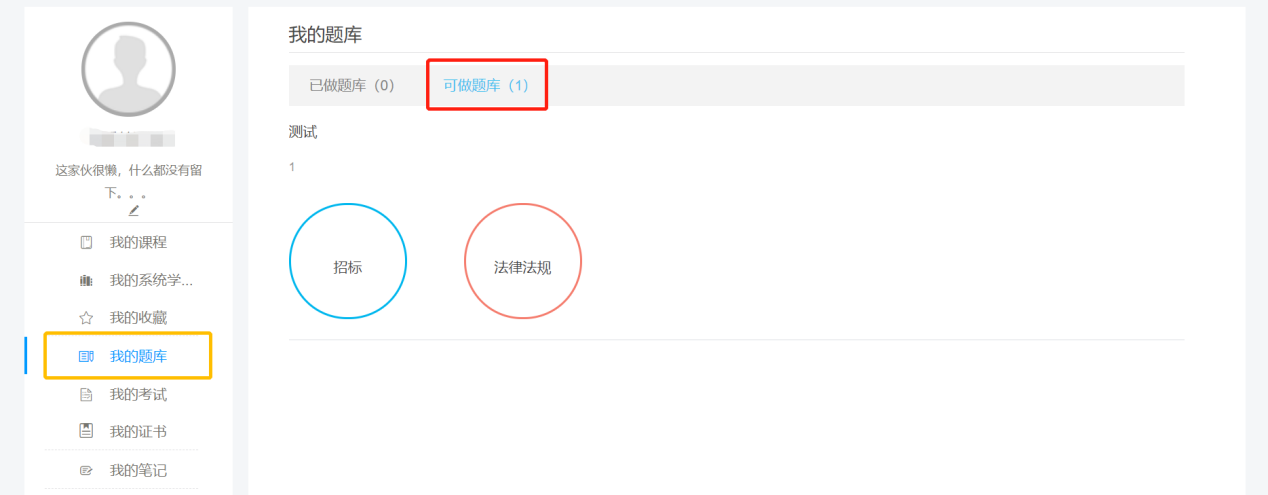 2、在页面中学员可以选择单独进行章节练习与模拟真题进行做题，选择模块后点击‘开始做题’。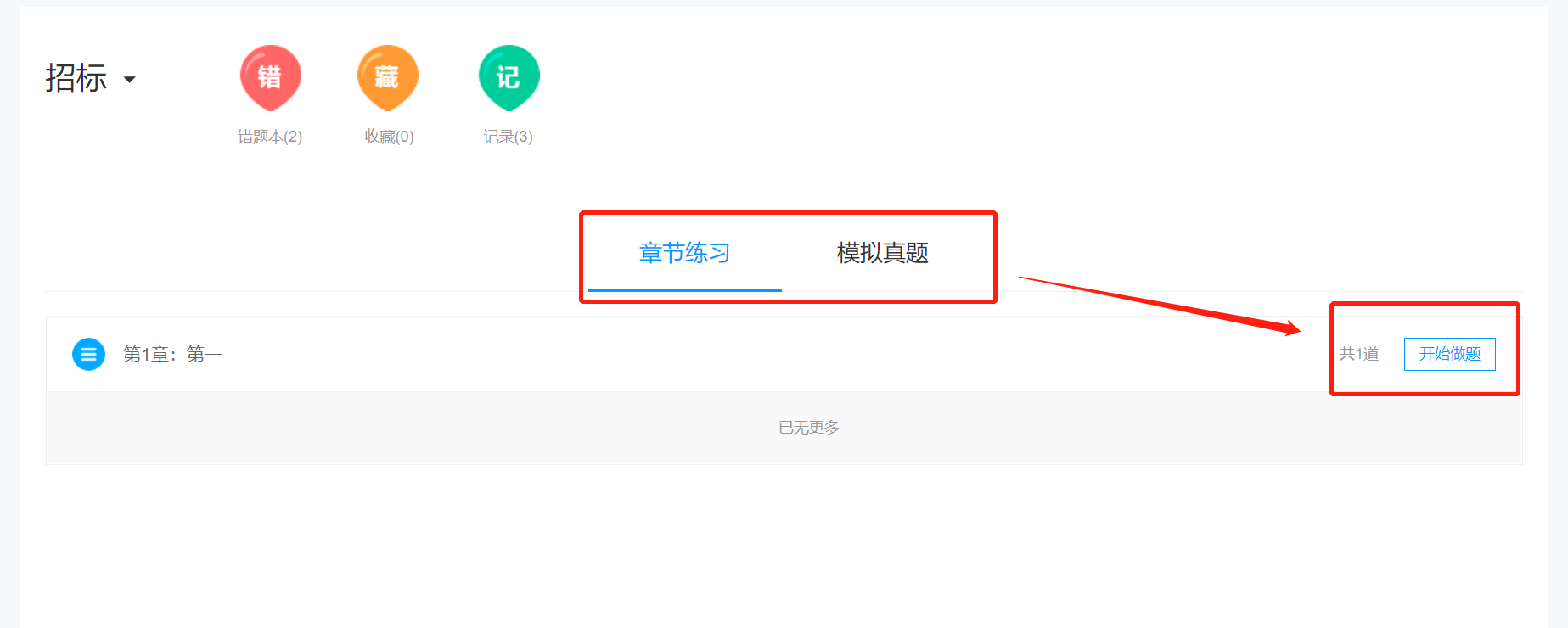 4.6 我的考试4.6.1 操作说明该模块主要用于展示学员所有考试信息。4.6.2 操作步骤若某课程或该课程所属类别中关联了考试，且学员将该课程加入了学习计划，该考试信息将展示在‘我的考试’中。学员点击‘查看详情’—‘参加考试’即可进行考试。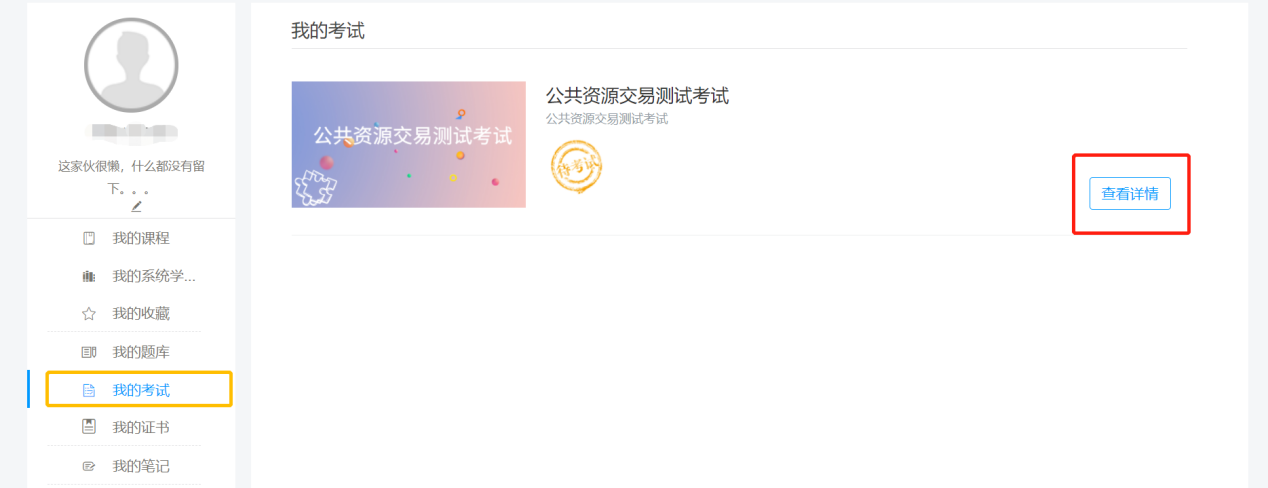 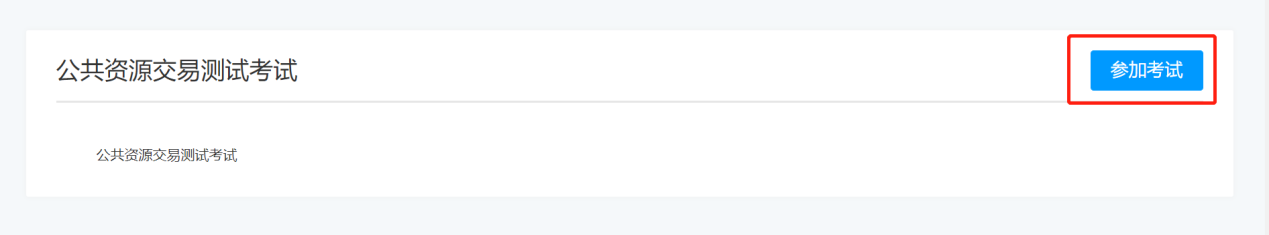 4.7 我的证书4.7.1 操作说明该模块主要用于展示学员在课程学习中获得的证书。4.7.2 操作步骤学员需根据实际要求通过考试或学完课程或学完课程包即可，无需做其他操作。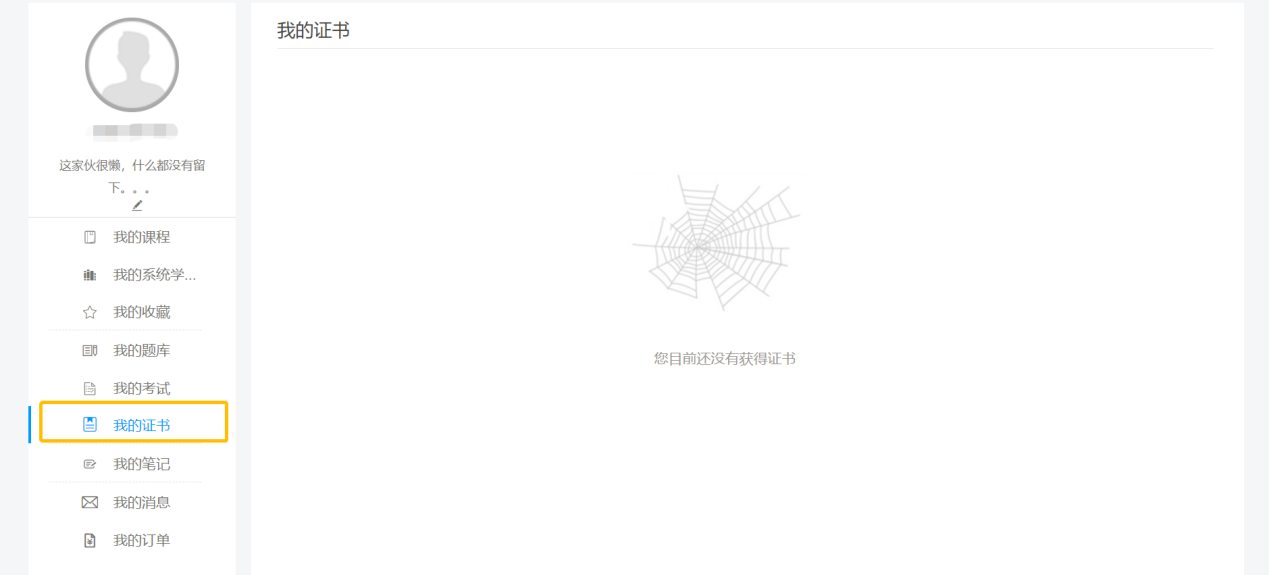 4.8 我的笔记4.8.1 操作说明该模块主要用于展示学员在课程学习中的学习笔记。4.8.2 操作步骤学员打开需要学习的课程内容，点击右侧的笔记按钮，在输入框中输入笔记内容，笔记内容最多不超过140个汉字，输入完成后点击‘完成’按钮，笔记内容即可在‘我的笔记’中进行展示。查看笔记时可选择查看全部，也可以按照课程进行筛选查看。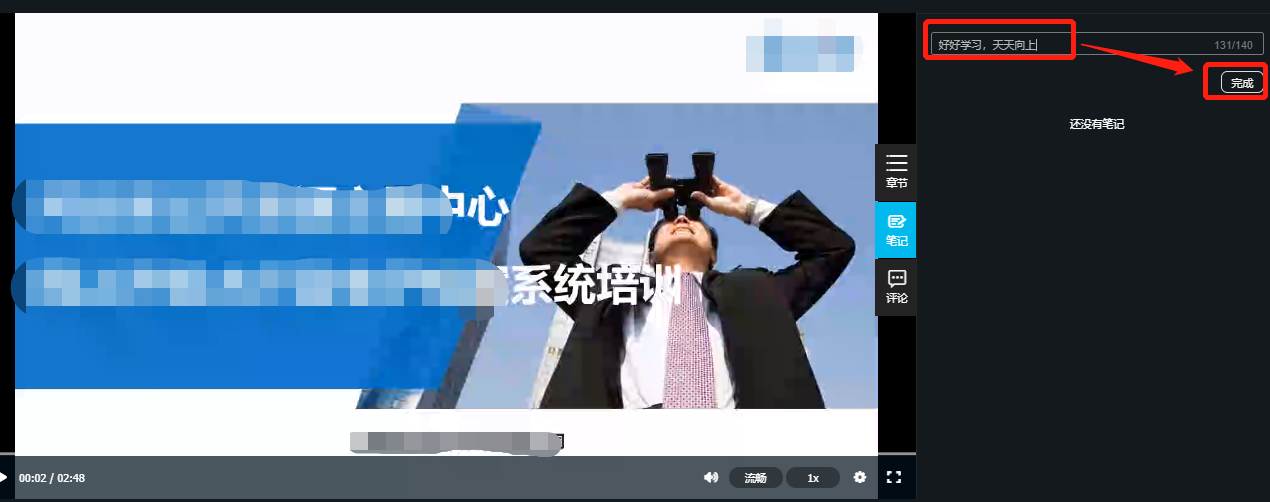 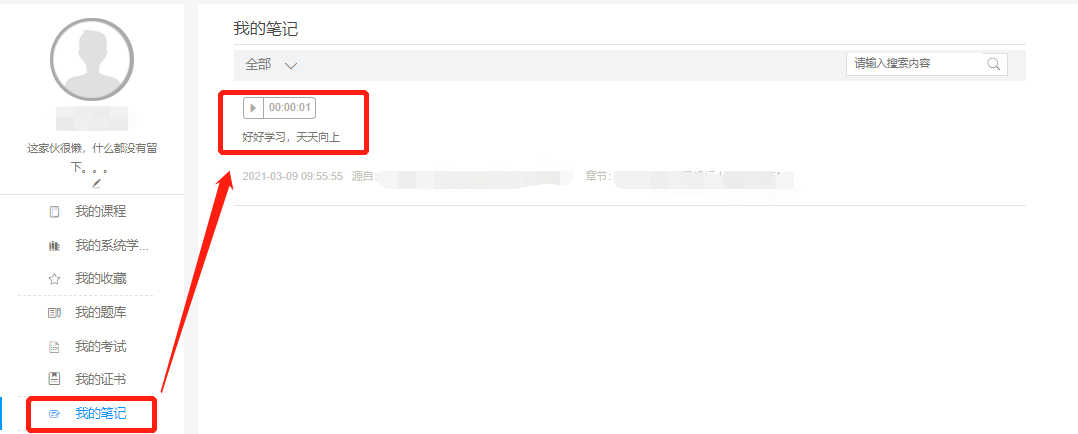 4.9 我的消息4.9.1 操作说明该模块主要用于展示系统消息。消息可按照全部、未读通知、已读通知进行分类展示。4.9.2 操作步骤该模块中消息为系统进行发送，无需学员在前台进行操作。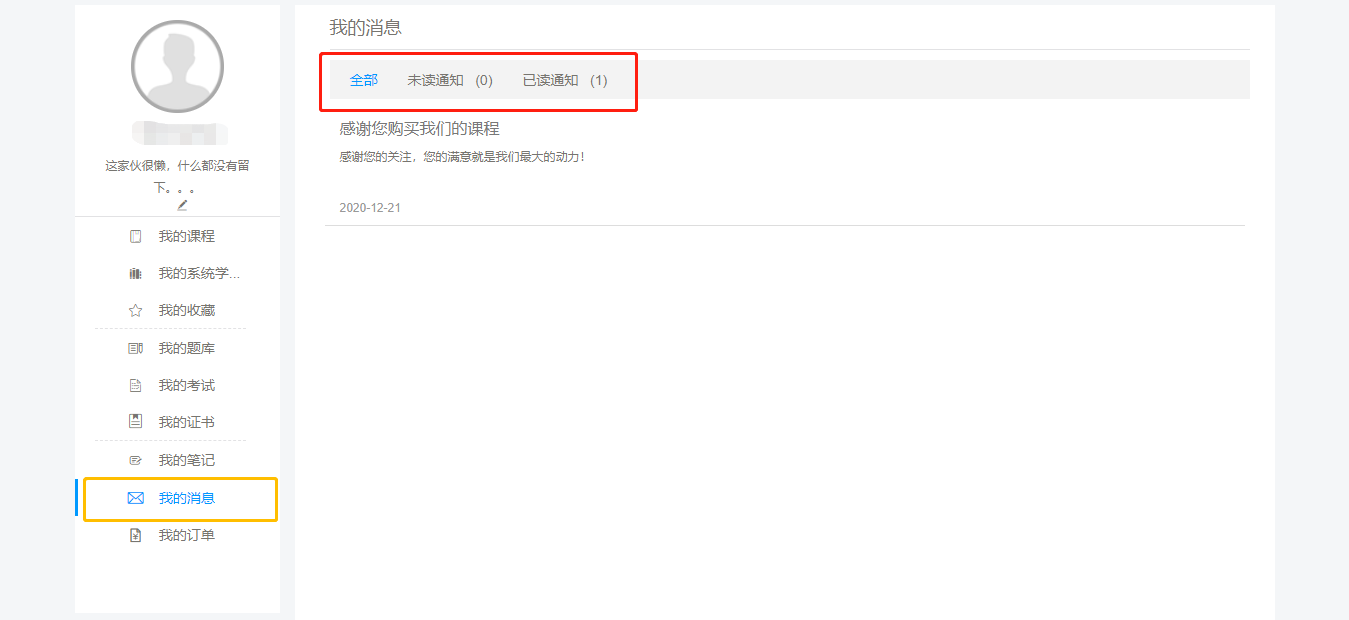 